Date: Jan. 30, 2012REPORT OF THE WRC-12 AGENDA ITEM COORDINATOR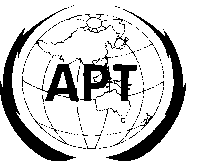 ASIA-PACIFIC TELECOMMUNITYAPT Coordination Meetings During RA-12 and WRC-12APT Coordination Meetings During RA-12 and WRC-12Agenda Item No.:Name of the Coordinator ( with Email): GAO Xiaoyang (gaoxiaoyang@chinasatcom.com)Issues:7	to consider possible changes in response to Resolution 86 (Rev. Marrakesh, 2002) of the Plenipotentiary Conference: “Advance publication, coordination, notification and recording procedures for frequency assignments pertaining to satellite networks”, in accordance with Resolution 86(Rev.WRC-07);APT Proposals:For the issues in Group 5 as indicated in the CPM Report, the APT common proposals are no change to the Radio Regulations respectively.For the issue on the Examination of frequency assignments to an inter-satellite link of a geostationary space station communicating with a non-geostationary space station (see Proposal ASP/26A28/38 and Document 4(Add.2)(Rev.1) § 3.3.2.2), the APT common proposal is not transfer the essence of the relevant RoP into the RR.For the issues 1A, 1B and 1E, the APT common proposals are supporting the sole Method, a method which combines the Alternative 1 and Alternative 2, and the sole Method respectively.Status of the APT Proposals:For issues where the APT Common Proposals are met:For the issues in Group 5 as indicated in the CPM Report, the agreement was reached in the COM5 meeting where no change to the Radio Regulations is necessary with respect to these issues. This conclusion is also the APT common proposal.For the issue on the Examination of frequency assignments to an inter-satellite link of a geostationary space station communicating with a non-geostationary space station (see Proposal ASP/26A28/38 and Document 4(Add.2)(Rev.1) § 3.3.2.2), the agreement was reached in the COM5 meeting where no change to the Radio Regulations is necessary with respect to this issue. This conclusion meets the APT common proposal.For the issues 1A, 1B and 1E, the agreement was reached in the COM5 meeting where the APT common proposals are met.For issues where compromised solutions may need to be pursued:The issue 1D: There were offline discussions between CITEL/USA, CEPT/F and APT/CHN, KOR, the preliminary agreement was reached with modified wording and its format compared with the Method B as contained in the CPM Report. Further considerations are still needed, and APT needs to consider if to accept it.  The issue 2E: The wording on the additional footnote ADD 11.28.1 was modified based on CEPT proposal. And the current No. 9.2 was modified to cover the two cases of the modifications on the reference body and/or the change of the transmission’s direction for a non-GSO satellite network which does not follow the Section II of Art.9.For issue 3B, the meeting currently agreed no change to the Nos. 11.41A and 11.43C. The USA proposed the ADD No.11.41B.Many other issues were discussed but no agreement was reached and further discussions are still needed.Issues to be discussed at the Coordination Meeting:The views on the preliminary agreement on the issues 1D and 2E.Other aspects raised by APT member.Comments/Remarks by the Coordinator:No specific comments/remarks